……………………… MESLEKİ VE TEKNİK ANADOLU LİSESİ 2015-2016 EĞİTİM-ÖĞRETİM YILI ELEKTRİK ELEKTRONİK TEKNOLOJİSİ ALANI 12. SINIF ENDÜSTRİYEL KONTROL SİSTEMLERİ DERSİ MODÜLLÜ YILLIK DERS PLANIBu plan 2551 Sayılı Tebliğler Dergisindeki Ünitelendirilmiş Yıllık Plan Örneğine göre hazırlanmıştır. Konular, MEGEP- ENDÜSTRİYEL KONTROL SİSTEMLERİ DERSİ MODÜLLERİNE ne  göre hazırlanmıştır.               2104 VE 2488 S.T.D.den Atatürkçülük konuları plana eklenmiştir                                                                                                                                                            							                                          																		      UYGUNDURZÜMRE ÖĞRETMENLERİ														                                                                                  ……./……./2015………..…………………………………………………………………………………………………..													     Okul Müdürü																				AyHf.St.HEDEF VE DAVRANIŞLARMODÜL-ÜNİTE-KONULARÖĞRENME- ÖĞRETME YÖNTEM VETEKNİKLERİKULLANILAN EĞİTİM TEKNOLOJİLERİ, ARAÇ VE GEREÇLERDEĞERLENDİRME  (Hedef ve Davranışlara Ulaşma düzeyi)EKİM28 EYLÜL2 EKİM5PLC tanım ve türlerini öğrenerek kurulacak sisteme uygun PLC cihazını seçebilecektir.MODÜL: TEMEL PLC SİSTEMLERİA-YAPILACAK İŞE UYGUN PLC SEÇME1-PLC tanım ve türleri 2-PLC’ nin kullanım amacı ve alanları3-PLC ile röle sistemleri arasındaki farklar ve avantajları4-PLC Parçalarının yapısı ve Fonksiyonları5-PLC seçiminde dikkat edilecek hususlarAnlatım,soru-cevapGösteri, uygulamaModül Kitapları ve Yardımcı KaynaklarAtatürk’ün Milli Eğitime verdiği önemEKİM5 – 9EKİM5PLC’li kumanda ve kontrol sistemleri için gerekli giriş ve çıkış elemanlarını seçip bağlantı tekniğine uygun olarak bağlayabilecektir.B-PLC CİHAZINA GİRİŞ VE ÇIKIŞ ELEMANLARINI BAĞLAMA1-PLC besleme bağlantısı2-PLC Giriş elemanları ve PLC’ye bağlantılarıa-Temaslı algılayıcıb-Temassız algılayıcıAnlatım,soru-cevapGösteri, uygulamaModül Kitapları ve Yardımcı KaynaklarEKİM12 – 16EKİM5PLC’li kumanda ve kontrol sistemleri için gerekli giriş ve çıkış elemanlarını seçip bağlantı tekniğine uygun olarak bağlayabilecektir.3-PLC Çıkış elemanları ve bağlantı özellikleria-Çıkış kontrollü lambalarb-Küçük motorlarc-Selonoid’lerd-Röle ve motorlar4-Giriş ve çıkışların adreslenmeleri ve ifade edilişleriAnlatım,soru-cevapGösteri, uygulamaModül Kitapları ve Yardımcı KaynaklarAtatürk’ün Cumhuriyetçilik ilkesiEKİM19 – 23EKİM5PLC’li kumanda ve kontrol sistemlerini normlara uygun çizebilecektirC-PLC’Lİ  KONTROL DEVRELERİNİN ÇİZİMİ1-Giriş elemanlarının besleme ve PLC bağlantılarının çizimi2-Çıkış elemanlarının besleme ve PLC bağlantılarının çizimiAnlatım,soru-cevapGösteri, uygulamaModül Kitapları ve Yardımcı KaynaklarEKİM-26 - 30EKİM5PLC’de programlama mantığını ve kontrol programı türlerini öğrenecektir. PLC programlama yazılımının bilgisayara kurulmasını öğrenecektir. Programın genel kullanımını ve menülerini öğrenecektir.MODÜL: PLC PROGRAMLAMA TEKNİKLERİA-PLC İÇİN KONTROL  PROGRAMININ YAZILMASI1-PLC’de programlama mantığı ve Kontrol programı türleri2-PLC  program yazılım dilleri3-PLC programlama yazılımının Bilgisayara kurulması4-Program menüleri ve açıklanması5-Program pencereleri ve genel kullanımı6-PLC tipinin seçilmesi ve PLC ayarları7-Kontaklar ve adreslenmeleriAnlatım,soru-cevapGösteri, uygulamaModül Kitapları ve Yardımcı KaynaklarCumhuriyet Bayramı ve Cumhuriyetin önemiKASIM2 – 6KASIM5PLC temel programlama komutlarını öğrenecektir.8-Temel Programlama komutlarıa-Start, stop ve çıkışlarb-NOT değillemec-VE, VE DEĞİL komutları ve uygulamasıd-VEYA, VEYA DEĞİL komutları ve uygulamasıe-Birden fazla komut bloğu arasında  VE işlemi ve uygulamasıf-Birden Fazla komut bloğu arasında VEYA işlemi ve uygulamasıAnlatım,soru-cevapGösteri, uygulamaModül Kitapları ve Yardımcı KaynaklarKASIM9 – 13KASIM5PLC temel programlama komutlarını öğrenecektir.g-Giriş sinyalinin çıkan kenarına göre çıkış almah-Giriş sinyalinin inen kenarına göre çıkış alma ve uygulamasıi-SET, RESET komutları ve uygulamasıj-Zamanlayıcı (Timer) komutu k-Zamanlayıcı  uygulamalarıl-Harici olarak zamanlayıcı ayar değerinin atanmasım-Sayıcı (Counter) komutu n-Sayıcı uygulamalarıAnlatım,soru-cevapGösteri, uygulamaModül Kitapları ve Yardımcı Kaynaklar10 Kasım Atatürk’ü Anma ve Atatürk’ün kişiliğiKASIM16 – 20KASIM5PLC temel programlama komutlarını öğrenecektir.o-Harici olarak sayıcı ayar değerinin atanmasıp-Karşılaştırma komutları ve uygulamasıq-Sayı sistemleri ile Taşıma (MOVE) komutları ve uygulamasır-Matematik işlem, fonksiyon komutları ve uygulamasıs-Tablo, Mantık, İşlemler, Kaydırma, Dönüştürme Komutları ve uygulamasıt-Program kontrol, Kesme ve Stack komutları ve uygulaması9-Yapılan programa göre kullanılan giriş ve çıkışların simülasyonuAnlatım,soru-cevapGösteri, uygulamaModül Kitapları ve Yardımcı Kaynaklar1.YAZILISINAVIKASIM23 – 27KASIM5Kontrol programının PLC ye yüklenmesini ve yedeklenmesini öğrenecektir. Kontrol programının PLC ye yüklenmesini ve yedeklenmesini öğrenecektir. B-YAZILIMI SİSTEME YÜKLEMEK1-Bilgisayar haberleşme portları2-Bilgisayar ile PLC arasındaki haberleşme ayarları3-Kontrol programının PLC ye yüklenmesiC-PROGRAM YEDEKLEME1-Program yedeklemenin önemi2-PLC deki programın Bilgisayara çekilmesiAnlatım,soru-cevapGösteri, uygulamaModül Kitapları ve Yardımcı Kaynaklar24 Kasım Öğretmenler günü ve önemiARALIK30 KASIM4 ARALIK5Temel seviye ünite kurulumu PLC ile gerçekleştirebilecektir MODÜL: PLC İLE ÜNİTE KONTROLÜA-TEMEL SEVİYE PLC ÜNİTE KURULUMU1-Çift Yönlü Sensör Algılaması İle Çalışan Otomatik Açılıp Kapanan Bina Kapısı Uygulamasıa-Çalışma için gerekli malzemeleri seçmekb-Program adımlarını belirlemek için sitemin akış şemasını çıkarmakc-Güvenli çalışma için güvenlik önlemlerini tespit etmek d-Kontrol programını yapmak e-Programı PLC cihazına yüklemek f-Programın simülasyonunu yapmak g-PLC cihazına giriş ve çıkış elemanlarını bağlamak h-PLC’yi run konumuna alarak sistemi çalıştırmakAnlatım,soru-cevapGösteri, uygulamaModül Kitapları ve Yardımcı KaynaklarAtatürk’ün Laiklik ilkesiARALIK7 – 11ARALIK5Temel seviye ünite kurulumu PLC ile gerçekleştirebilecektir 2-Bir Depo S1 Seviyesinde Boş S2 Seviyesinde Doludur, Depo Dolduğunda P1 Çalışarak Depoyu Boşaltacak Boşaldığında Kendiliğinden Duracaktır, Boşaltma Sırasında P1 Arızalanırsa P2 Otomatik Devreye Girerek Boşaltmaya Devam Edecek Pompaların Arızalanması Sinyal Lambası ile İki Pompanın Da Arızalanması Sesli Alarm ile İkaz EdilecektirAnlatım,soru-cevapGösteri, uygulamaModül Kitapları ve Yardımcı KaynaklarARALIK14 – 18ARALIK5İleri seviye ünite kurulumu PLC ile gerçekleştirebilecektir B-İLERİ SEVİYE PLC ÜNİTE KURULUMU1-Bir Kavşağa Ait Trafik Lambası Sinyalizasyonu Uygulamasıa-Çalışma için gerekli malzemeleri seçmekb-Program adımlarını belirlemek için sitemin akış şemasını çıkarmakc-Güvenli çalışma için güvenlik önlemlerini tespit etmekd-Güç ve kumanda devresini çizmek e-Kontrol programını yapmak f-Programı PLC cihazına yüklemek g-Programın simülasyonunu yapmak h-PLC cihazına giriş ve çıkış elemanlarını bağlamak i-PLC’yi run konumuna alarak sistemi çalıştırmakAnlatım,soru-cevapGösteri, uygulamaModül Kitapları ve Yardımcı KaynaklarAtatürk’ün İnkılapçılık ilkesiARALIK21 – 25ARALIK5İleri seviye ünite kurulumu PLC ile gerçekleştirebilecektir 2-PLC ile Asansör Uygulamasıa-Çalışma için gerekli malzemeleri seçmekb-Program adımlarını belirlemek için sitemin akış şemasını çıkarmakc-Güvenli çalışma için güvenlik önlemlerini tespit etmekd-Güç ve kumanda devresini çizmeke-Kontrol programını yapmakf- Programı PLC cihazına yüklemekg-Programın simülasyonunu yapmakh-PLC cihazına giriş ve çıkış elemanlarını bağlamaki-PLC’yi run konumuna alarak sistemi çalıştırmakAnlatım,soru-cevapGösteri, uygulamaModül Kitapları ve Yardımcı KaynaklarARALIK28 – 31ARALIK5İleri seviye ünite kurulumu PLC ile gerçekleştirebilecektir 3-Endüstriyel Kapı Uygulaması: Kapı Normal Olarak Tamamen Açılır ve Kapanır Şekilde Çalışacak Ancak Hareket Herhangi Bir Anda Durdurulabilecektir, Kapının Arada Kalan Herhangi Bir Aracı Algılaması ve Bu Durumda Kapanmaması Yakınlı Sensörü (Proximity) Tarafından Sağlanacak ve Kapı Her Harekete Başladığında Uyarı Işığı Yanacak ve Hareket Durduğunda Sönecektira-Çalışma için gerekli malzemeleri seçmekb-Program adımlarını belirlemek için sitemin akış şemasını çıkarmakc-Güvenli çalışma için güvenlik önlemlerini tespit etmekd-Güç ve kumanda devresini çizmeke-Kontrol programını yapmakf-Programı PLC cihazına yüklemek4-Problem Şeklindeki Sistem UygulamalarıAnlatım,soru-cevapGösteri, uygulamaModül Kitapları ve Yardımcı KaynaklarAtatürk’ün Devletçilik ilkesiOCAK4 – 8OCAK5MODÜL: PLC İLE MOTOR KONTROLÜA-DİJİTAL GİRİŞ ÇIKIŞ MODÜLLERİ1-PLC’nin Giriş Çıkış Sayısının Arttırılması Gereken DurumlarAnlatım,soru-cevapGösteri, uygulamaModül Kitapları ve Yardımcı Kaynaklar2.YAZILISINAVIOCAK11 – 15OCAK5Motorun çalışma şekline uygun PLC ve donanım elemanlarını tespit edebilecektir. 2-Dijital Giriş Çıkış Modüllerinin Yapısı ve Özellikleri3-Dijital Giriş Çıkış Modüllerinin PLC ve Çevre Elemanları ile BağlantısıAnlatım,soru-cevapGösteri, uygulamaModül Kitapları ve Yardımcı KaynaklarTELAFİSINAVIOCAK18 – 22OCAK5Motorun çalışma şeklini sağlayan PLC programını hazırlayabilecektir.B-MOTORLU SİSTEMLERİN PLC İLE KONTROLÜ1-Asenkron Motorun Aşırı Akım Rölesi ile Çalıştırılarak Çalışmanın Sinyalizasyon ile Gösterilmesi2-İleri Geri Çalışan Asenkron Motora İki Kademeli Oto Trafosu ile Yol VerilmesiAnlatım,soru-cevapGösteri, uygulamaModül Kitapları ve Yardımcı KaynaklarAyHf.St.HEDEF VE DAVRANIŞLARMODÜL-ÜNİTE-KONULARÖĞRENME- ÖĞRETME YÖNTEM VETEKNİKLERİKULLANILAN EĞİTİM TEKNOLOJİLERİ, ARAÇ VE GEREÇLERDEĞERLENDİRME  (Hedef ve Davranışlara Ulaşma düzeyi)ŞUBAT8 – 12ŞUBAT5Motorun çalışma şeklini sağlayan PLC programını hazırlayabilecektir.3-Üç Fazlı İleri Geri Çalışan Dahlender Motorun Düşük ve Yüksek Devirli Olarak ÇalıştırılmasıAnlatım,soru-cevapGösteri, uygulamaModül Kitapları ve Yardımcı KaynaklarAtatürk’ün Milliyetçilik ilkesiŞUBAT15 – 19ŞUBAT5Motorun çalışma şeklini sağlayan PLC programını hazırlayabilecektir.4-Sistemde B1 Butonu-M1 Motorunun, B2 Butonu-M2 Motorunun, B3 Butonu-M3 Motorunun, B4 Butonu-M4 Motorunun Çalıştırılma İsteğini Belirtecektir Çalışması İstenen Motorun Butonuna Basılacak, İstek Sinyal Lambaları ile Belirtilecek, B5 Butonuna Basıldığında Yalnız Çalışması İstenen Motorlar Çalışacak B6 Butonuna Basıldığında Tüm Çalışan Motorlar DuracaktırAnlatım,soru-cevapGösteri, uygulamaModül Kitapları ve Yardımcı KaynaklarŞUBAT22 – 26ŞUBAT5Motorun çalışma şeklini sağlayan PLC programını hazırlayabilecektir. 5-Dört Adet Bir Fazlı Üniversal Motor Sırası ile 1 dk Çalışacak Süresi Dolan Motor Durup Kendinden Sonraki Motor Çalışacak Son Motor Çalışıp Durduktan Sonra Dört Motor Aynı Anda 1 dk Çalışıp Duracak Ve Sistem Tekrar Başa Dönecek Stop Anına Kadar Çalışma Bu Şekilde Sürecektir6-Bir Asenkron Motorun İleri Geri  Dinamik Frenlemeli Olarak Çalıştırılması7-DC Motorun Devir Yönü Değişimli ÇalıştırılmasıAnlatım,soru-cevapGösteri, uygulamaModül Kitapları ve Yardımcı KaynaklarAtatürk’ün Halkçılık ilkesiMART29 ŞUBAT4 MART5Motorun çalışma şeklini sağlayan devre elemanları ve PLC bağlantılarını yapabilecektir.C-PLC PROGRAMINI YAPMAK1-İlave Giriş Çıkış Modülü Kullanılarak Yapılan Motorlu Sistem Çalışma Uygulaması2-Motorlar ile Çalıştırılan Sistemin Tasarım ve Uygulamasına Yönelik UygulamasıAnlatım,soru-cevapGösteri, uygulamaModül Kitapları ve Yardımcı KaynaklarMART7 – 11MART5Sistem için gerekli, PLC ile ilave modül bağlantılarını gerekli malzeme araç ve gereçleri seçip, yapabilecektir. MODÜL: PLC İLE ANALOG İŞLEMLERA-PLC’NİN İLAVE MODÜL BAĞLANTISI1-Analog Modülün Tanımı ve Yapısı2-Analog Veri Kullanım Teknikleri3-Analog Modüllerin Özellikleri4-Analog Modüllerin PLC ve Çevre Elamanları ile BağlantısıAnlatım,soru-cevapGösteri, uygulamaModül Kitapları ve Yardımcı Kaynaklar12 MART İSTİKLAL MARŞININ KABULÜMART14 – 18MART5Analog verinin niteliğine göre PLC programını yaparak sitemi kurup çalıştırabilecektir.B-ANALOG İŞLEMLER 1-Analog Veri Tanımı2-Dijital Veri Tanımı3-Analog- Dijital Dönüştürme Hesapları4-Dijital-Analog Dönüştürme Hesapları5-Analog Giriş/Çıkış Modülü ve Bağlantı ÖzellikleriAnlatım,soru-cevapGösteri, uygulamaModül Kitapları ve Yardımcı Kaynaklar18 Mart Çanakkale Zaferi ve önemiMART21 – 25MART5Analog verinin niteliğine göre PLC programını yaparak sitemi kurup çalıştırabilecektir.6-Analog Uygulamalara-PT 100 ile Isı kontrol uygulamasıb-Seviye kontrol uygulamasıAnlatım,soru-cevapGösteri, uygulamaModül Kitapları ve Yardımcı KaynaklarAtatürk’ün Çocuk SevgisiMART28 MART1 NİSAN5Analog verinin niteliğine göre PLC programını yaparak sitemi kurup çalıştırabilecektir.c-Basınç kontrol uygulamasıd-DC motorun PLC ile devir kontrolü  Anlatım,soru-cevapGösteri, uygulamaModül Kitapları ve Yardımcı KaynaklarNİSAN4 – 8NİSAN5Kontrol ve operatör panellerinin sisteme uygun modelini seçebilecektir.MODÜL: OPERATÖR PANELLERİA-KONTROL VEYA OPERATÖR PANELLERİ1-Operatör Paneli Tanımı2-Operatör Panel ÇeşitleriAnlatım,soru-cevapGösteri, uygulamaModül Kitapları ve Yardımcı KaynaklarNİSAN11 – 15NİSAN5Operatör panellerini yapılacak sisteme göre hatasız programlayabilecektir.B-OPERATÖR PANELLERİNİ PROGRAMLAMA1-Operatör Paneli Programlama Editörünü 2-Sistem Parametrelerini Ayarlamak3-Birden Çok Sayfa Arasında Geçiş 4-Giriş ve Çıkış Elemanları TanımlamaAnlatım,soru-cevapGösteri, uygulamaModül Kitapları ve Yardımcı Kaynaklar1.YAZILISINAVINİSAN18 – 22NİSAN5Operatör panellerini yapılacak sisteme göre hatasız programlayabilecektir.5-Verileri Grafiksel Olarak Belirtme6-Sayısal Veri Tanımlama7-Görsel Şekil Tanımlama8-Tanımlanan Öğeler ile Kontrol Elemanı Arasındaki Bit AtamalarıAnlatım,soru-cevapGösteri, uygulamaModül Kitapları ve Yardımcı Kaynaklar23 Nisan Ulusal Egemenlik ve Çocuk BayramıNİSAN25 – 29NİSAN5Sistem için gerekli hata mesajlarını hazırlayarak operatör panelini hatasız programlayabilecektir.C-HATA MESAJLARINI HAZIRLAMAK1-Metin ve Alarm Metinlerini Tanımlama2-Metin Yapılandırmasını Kontrol Elemanı Arasında Bit AtamalarıD-PROGRAMI OPERATÖR PANELLİNE YÜKLEMEK1-Yapılan Programı Derleme 2-Operatör Panelinin Çevre Elemanları ile Haberleşme BağlantılarıAnlatım,soru-cevapGösteri, uygulamaModül Kitapları ve Yardımcı KaynaklarMAYIS2 – 6MAYIS5Step motor seçimini doğru olarak yapabilecektir MODÜL: STEP MOTOR VE SÜRÜLMESİA-STEP MOTOR SEÇİMİ1-Step Motorların Tanımı ve Yapısı2-Step Motorların Çeşitleri3-Step Motorları Çalıştırma Şekilleri ve Teknikleri4-Step Motor Sürücü Devreleri Yapısı ve ÇalışmasıAnlatım,soru-cevapGösteri, uygulamaModül Kitapları ve Yardımcı Kaynaklar1 MAYIS EMEK VE DAYANIŞMA GÜNÜMAYIS9 – 13MAYIS5Step motor sürücü devresini yapabilecektir.B-STEP MOTOR SÜRÜCÜ DEVRESİ YAPIMI1-Step Motor Sürücü Devreleri ve Yapıları2-Step Motor Sürücü Devrelerinin Çeşitleri3-Sürücü Devresi Yapımı( Direk Sürücüden Belirli Çalışmaları Yaptırma)4-PLC ile Step Motorun Sürülmesi İçin Gerekli Kart YapımıAnlatım,soru-cevapGösteri, uygulamaModül Kitapları ve Yardımcı KaynaklarMAYIS16 – 20MAYIS5Step motorların PLC ile kontrolünü çalışma tekniğine uygun olarak yapabilecektirC-STEP  MOTORLARIN PLC İLE KONTROLÜ1-Step Motor Kontrolü İçin PLC Program Komutlarının ve Tekniklerinin Hatırlatılması2-Step Motorun PLC Kontrollü, Başla Dur Çalışma Tekniğine Göre  UygulamalarıAnlatım,soru-cevapGösteri, uygulamaModül Kitapları ve Yardımcı Kaynaklar19Mayıs Gençlik ve Spor BayramıMAYIS23 – 27MAYIS5Step motorların PLC ile kontrolünü çalışma tekniğine uygun olarak yapabilecektir3-Step Motorun PLC Kontrollü, Değişik Hız ve Yön Değişimlerine  Göre Çalışma Uygulamaları4-Step Motorun PLC Kontrollü, Açılı Hareket Çalışma Tekniğine Göre  UygulamalarıAnlatım,soru-cevapGösteri, uygulamaModül Kitapları ve Yardımcı KaynaklarHAZİRAN30 MAYIS3 HAZİRAN5Step motorların PLC ile kontrolünü çalışma tekniğine uygun olarak yapabilecektir5-Step Motorun PLC Kontrollü, Seri Hareket Çalışmasına Göre Çalışma Uygulamaları6-Birden Fazla Step Motorun Tek PLC ile Çalışma Kontrolü UygulamalarıAnlatım,soru-cevapGösteri, uygulamaModül Kitapları ve Yardımcı Kaynaklar2.YAZILISINAVIHAZİRAN6 – 10HAZİRAN5Servo motor ve sürücü seçimini doğru olarak yapabilecektirMODÜL: SERVO MOTOR VE SÜRÜCÜLERİA-SERVO MOTORLAR1-Servo Motor Tanımı 2-Servo Motor Çeşitleri3-Servo Motor Teknik Özellikleri4-Servo Motorların Endüstrideki Kullanım Alanları5-Servo Motor SürücüleriAnlatım,soru-cevapGösteri, uygulamaModül Kitapları ve Yardımcı KaynaklarTELAFİSINAVIHAZİRAN13 – 17HAZİRAN5Sistemin gerektirdiği parametre değişikliğini hatasız olarak yapabilecektir.Servo motorun kontrolü için gerekli PLC programını hatasız olarak  yapabilecektir.B-SERVO MOTOR SÜRÜCÜLERİNİN PARAMETRE DEĞİŞİKLİKLERİ1-Sürücü Program ve Parametre Girişi2-Programlama 3-Sürücü Haberleşme Protokolleri BilgisiC-SERVO MOTORLARIN PLC İLE KONTROLÜ1-Servo Motorun PLC ile Kontrolü İçin Programının Yazılması2-Dijital Operatör Paneli  ve PLC ile Servo Motorun Kontrol UygulamalarıD-SERVO MOTORLARIN PROGRAMLAMA YAZILIMI İLE KONTROLÜ1-Servo Motorun Programlama Yazılımı ile Kontrolü İçin Programının YazılmasıAnlatım,soru-cevapGösteri, uygulamaModül Kitapları ve Yardımcı Kaynaklar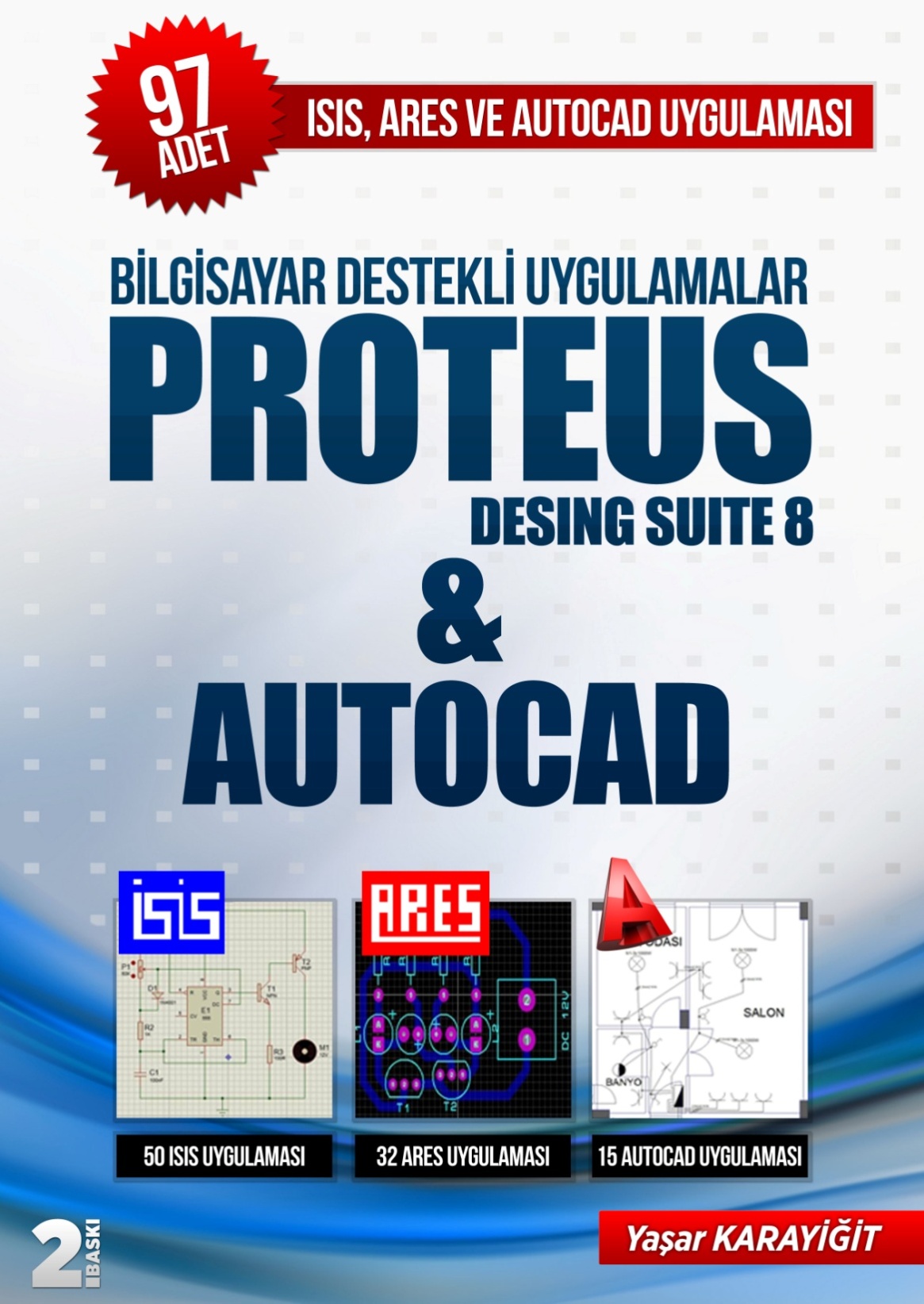 KİTAP A4 KAĞIDI BOYUTUNDA VE 256 SAYFADIR. KİTAP TEMRİN DEFTERİ DÜZENİNDE HAZIRLANMIŞTIR. HER UYGULAMA DA İŞLEM BASAMAKLARI VE ÖĞRENCİ NOT ÇİZELGESİ BULUNMAKTADIR. 2015-2016 EĞİTİM YILI İÇİN TOPLU ALIMLARDA KİTAP FİYATI6 (ALTI) TL’DİR.30 ADET VE ÜZERİ ALIMLARDA KARGO ÜCRETSİZDİR.OKULUNUZA ÜCRETSİZ ÖRNEK KİTAP İSTEMEK İÇİN 0 505 796 55 13NOLU TELEFONU ARAYABİLİRSİNİZ.www.isisares.com adresinden örnek temrinleri ve kitap içeriğini indirebilirsiniz.PARAKENDE ALIM İÇİN ;http://www.kitapyurdu.com/kitap/bilgisayar-destekli-uygulamalar-proteus-desing-suite-8--autocad/357421.htmlhttp://www.babil.com/urun/bilgisayar-destekli-uygulamalar-proteus-desing-suite-8-and-autocad-kitabi-yasar-karayigit